 Randwick Netball Association Inc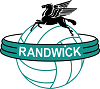 Incident/Accident DetailsPlease indicate with X, the activity involved in when the incident or accident occurred below.Describe the incident or accident and how it happened below.Please provide witness details below.Please return form to- randwickna@bigpond.comIncident/Accident   Report FormDateNameMobileEmailClubDate of Inc/Acc. Time Inc/Acc. occurredCompetitionTrainingDescribe your injury if any?NameMobileEmailClub